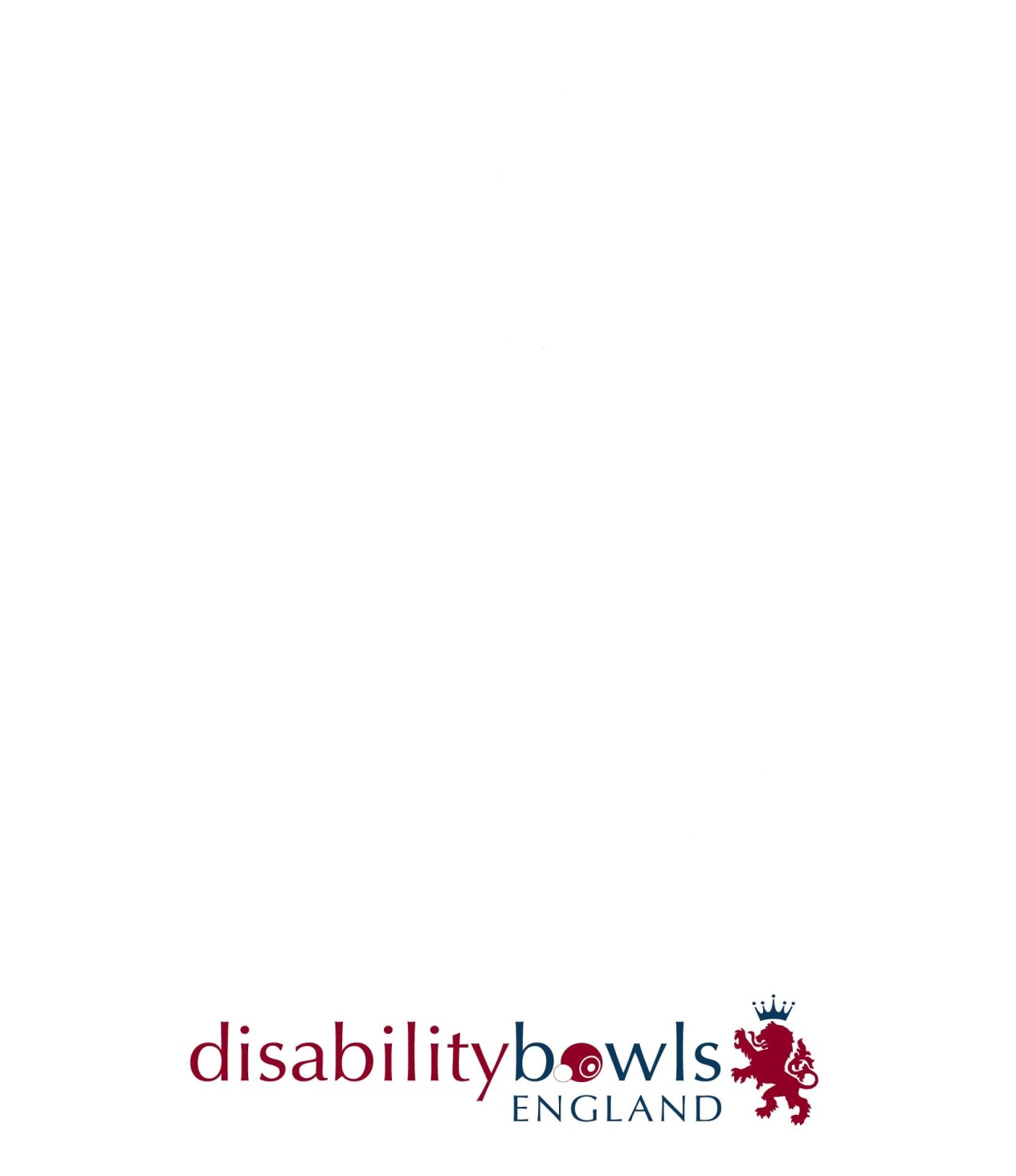 DBE Indoor High-Performance Squad 2022-2024DBE players with a bowls classification and VI Directors are invited to nominate for a place in the 2022-2024 Indoor High-Performance Squad.Nominations to be submitted by 21st November 2022.Selectors will then invite players & directors to attend a trial after which the Indoor High-Performance Squad will be selected along with a team to represent England in the Indoor Home Nations Championships to be held in Wales 21st-23rd April 2023.The number of members in each squad will be reviewed from time to time with players/directors being added or released at any time, although it is envisaged that members will be in the squad for a minimum of 2 full seasons.The trial for players with a physical disability will take place at Desborough IBC (N’hants) on Saturday 14th January 2023. 11am-5.30pm.The trial for players with a visual impairment and VI Directors will take place at Gedling IBC (Notts) on Sunday 15th January 2023. 11am-4.30pm.Travel expenses will be offered on miles travelled over 200 at 35p/mile. (if travelling by train, the mileage calculation will be used to help offset the fare) Players wishing to nominate are invited to email by the 21st November the following information, in the order set out below to: info@disabilitybowlsengland.org.ukNOMINATION FOR THE 2022-2024 DBE INDOOR HIGH-PERFORMANCE SQUADNAME:CLASSIFICATION No:			or DIRECTOR:EMAIL ADDRESS:TELEPHONE No:NAME OF INDOOR BOWLS CLUB:COUNTY:YOUR PREFERRED PLAYING POSITION:ACHIEVEMENTS over the last 3 years, DBE or other organisations:You will receive an acknowledge of your email nomination by 25th November, but please make contact if you do not get that notification.